  FORMULAIRE DE DEMANDE DE NOMINATION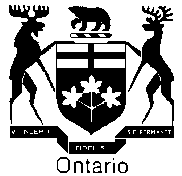 	AU POSTE DE JUGE DE PAIX	 AVRIL 2023RENSEIGNEMENTS SUR LE candidatNOMNOM DE FAMILLE	PRÉNOM	AUTRE(S) PRÉNOM(S)NOM À LA NAISSANCE ou autre nom utilisé (s’il apparaît sur un document officiel, comme un diplôme)	DATE DE NAISSANCECoordonnéesAdresse domiciliaire	Ville	Province	Code postal1er numéro de téléphone	2e numéro de téléphone	Principale adresse électronique Adresse professionnelle	Ville	Province	Code postalNuméro de téléphone professionnel	Poste	Autre adresse électroniquePALAIS DE JUSTICE Où SE TROUVENT LES POSTES VACANTSRemplissez la case de préférence ci-dessous en sélectionnant et numérotant les postes judiciaires vacants auxquels vous postulez (6 postes au maximum). Numérotez chaque poste par ordre de préférence en utilisant chaque chiffre une fois seulement, « 1 » étant votre premier choix. Par exemple, Ottawa (bilingue) et Ottawa (autochtone) seraient considérés comme deux des six postes auxquels vous postulez.ANTÉCÉDENTS PROFESSIONNELSEn commençant par le poste le plus récent que vous avez occupé, remplissez le tableau ci-dessous en expliquant brièvement votre expérience de travail et en quoi cette expérience est pertinente pour les fonctions de juge de paix3.   Veuillez noter que du travail exécuté pendant des études secondaires ou dans le cadre d’une formation scolaire ou professionnelle n’est pas considéré comme une expérience professionnelle aux fins de l’évaluation des antécédents professionnels et des compétences transférables en vue d’une nomination à titre de juge de paix. Ajoutez une ligne pour chaque poste en plaçant le curseur dans la dernière cellule du tableau et en cliquant sur la touche TAB.	(250 mots maximum par emploi)Compétences et aptitudesÉtant donné les rôles, responsabilités et qualités d’un juge de paix, pourquoi estimez-vous être capable d’être un(e) excellent(e) juge de paix? Expliquez brièvement pourquoi c’est le cas, maintenant, à ce stade de votre carrière.  (400 mots maximum)EXPÉRIENCE DÉMONTRÉE DANS LA PRISE DE DÉCISIONS COMPLEXESLes juges de paix doivent posséder la capacité et l’expérience prouvées de prendre rapidement des décisions pratiques qui mettent en jeu des facteurs complexes, notamment des informations et des intérêts contradictoires. Ils prennent généralement leurs décisions seuls, et pas au sein d’un comité, et il est donc essentiel qu’ils possèdent la capacité de prendre des décisions individuellement. Décrivez une situation complexe de votre expérience professionnelle ou communautaire où vous avez dû prendre une décision. Si l’exemple que vous choisissez est celui d’une décision qui a été prise au sein d’un groupe (p. ex., en tant que membre d’un conseil d’administration, d’un conseil, etc.), décrivez votre rôle et comment vous êtes arrivé(e) à votre décision individuelle. Présentez brièvement les circonstances pertinentes et précisez en quoi cet exemple est pertinent pour les fonctions de juge de paix.(400 mots maximum)PARTICIPATION COMMUNAUTAIREi) Il est essentiel qu’un juge de paix connaisse et apprécie la collectivité qu’il servira. Pour les postes auxquels vous postulez, décrivez les caractéristiques et enjeux sociaux de cette collectivité et indiquez comment ces enjeux pourraient se manifester au tribunal. Décrivez les mesures que vous avez peut-être pris pour gérer ces enjeux dans votre collectivité. REMARQUE : si vous présenter votre candidature à plusieurs endroits, décrivez les enjeux particuliers à chaque collectivité, votre compréhension de ces enjeux et votre participation à la vie communautaire. (500 mots maximum pour toute la réponse)ii) Si vous ne résidez pas à proximité d’un des endroits pour lesquels vous avez présenté votre candidature, décrivez votre lien avec cette collectivité. Sachant qu’un juge de paix doit demeurer au poste auquel il a été nommé et ne peux pas demander un transfert pendant au moins cinq ans, indiquez les mesures que vous prendrez pour vous familiariser avec la collectivité si vous êtes nommé(e) à un endroit qui n’est pas votre lieu de résidence actuel. (400 mots maximum) EXPÉRIENCE DE TRAVAIL DANS LE CADRE DE SERVICES COMMUNAUTAIRESi) Décrivez votre expérience communautaire, civique et bénévole, en mettant l’accent sur votre travail ou vos services pendant les dix dernières années. Indiquez la nature et les dates de votre activité auprès de chaque organisation et si votre activité était rémunérée ou non. Précisez en quoi cette expérience est pertinente pour les fonctions de juge de paix.En commençant par votre plus récente expérience, ajoutez une ligne pour chaque fonction ou organisation en plaçant le curseur dans la dernière cellule du tableau et en cliquant sur la touche TAB. (200 mots maximum par fonction/organisation)5. CONNAISSANCE DES FONCTIONS DE JUGE DE PAIX : COMPRÉHENSION ET PRÉPARATIONObservations :Il est important que le Comité puisse évaluer votre compréhension des fonctions de juge de paix et être sûr que vous compreniez bien les défis auxquels sont confrontés les nouveaux magistrats.Nous vous demandons donc, dans le cadre de la préparation de votre demande de nomination, que vous démontriez votre compréhension de ces fonctions par des observations récentes et d’autres moyens qui démontreront au Comité que vous comprenez entièrement le rôle du juge de paix.La plupart des candidats choisissent d’assister à des audiences en qualité d’observateur, en personne ou virtuellement. Même si vous travaillez ou avez travaillé dans le système judiciaire, il est recommandé que vous assistiez à des audiences à titre d’observateur et faisiez part de vos observations et commentaires au Comité.Nous recommandons vivement aux candidats d’observer plusieurs types d’audience différents que président des juges de paix et dans chaque région ou tribunal où vous présentez votre candidature. Il peut s’agir notamment du tribunal des mises en liberté sous caution en matière criminelle, le tribunal de gestion des cas en matière criminelle, du tribunal des rencontres pour règlement rapide dans le cadre des infractions à la Loi sur les infractions provinciales et du tribunal d’instruction des infractions à la Loi sur les infractions provinciales.Pour des renseignements sur la façon d’observer des juges de paix qui président, veuillez lire la question « Comment faire pour observer un juge de paix présidant un tribunal » de la Foire aux questions.Dans le tableau ci-dessous, décrivez ce que vous avez appris sur le rôle de juge de paix pendant chaque observation, pour chaque poste vacant auquel vous postulez.Commencez par l’observation la plus récente, et ajoutez une ligne pour chaque observation en plaçant le curseur dans la dernière cellule du tableau et en cliquant sur la touche TAB. N’indiquez que des observations d’audiences des trois dernières années.b) Autre mesure de préparation que vous avez prise ou commentaires qui démontreraient votre compréhension des fonctions de juge de paix. 6. ÉTUDES ET QUALIFICATIONS PROFESSIONNELLESA) études secondairesRésumez votre scolarité secondaire, en indiquant la date de fin des études, le lieu, le nom de l’établissement et le diplôme ou certificat obtenu.B) ÉTUDES postsecondaireSEn commençant par la qualification la plus récente, énumérez vos qualifications postsecondaires. Ajoutez une ligne pour chaque grade, diplôme, certificat ou programme obtenu ou suivi en plaçant le curseur dans la dernière cellule du tableau et en cliquant sur la touche TAB.Les qualités législatives minimales requises peuvent être consultées ici. J’ai lu les exigences législatives minimales et je confirme que mes études postsecondaires indiquées ci-dessus satisfont aux exigences. RÉPONSE obligatoire. Si « NON », passez à la question 6CSi « OUI », passez à la question 6DC) EXIGENCES D’ÉQUIVALENCESi vous n’avez PAS fait d’études postsecondaires ou d’études qui satisfont aux exigences législatives minimales (consultables ici), vous devez démontrer ci-dessous que vous répondez aux « exigences d’équivalence »5. Si vous avez indiqué à la question 6B que vous répondez aux exigences d’études postsecondaires, tapez « s.o. » ci-dessous et passez à la question 6D. (400 mots maximum)D) ÉDUCATION ET FORMATION CONTINUESEn commençant par la plus récente ou le plus récent, énumérez jusqu’à cinq réalisations significatives additionnelles en éducation ou cinq certificats obtenus ces dix dernières années. Précisez les dates, établissements et lieux, le cas échéant. Ajoutez une ligne pour chaque réalisation ou certificat en plaçant le curseur dans la dernière cellule du tableau et en cliquant sur la touche TAB.Si vous n’en avez pas, écrivez « s.o. » dans le tableau ci-dessous.E)  PRIX ET DISTINCTIONSDécrivez un prix ou une distinction pertinent que vous avez reçu en lien avec un emploi ou un service communautaire. Expliquez pourquoi ce prix ou cette distinction est important ou pertinent pour votre demande. Si vous n’en avez pas, écrivez « s.o. » dans le tableau ci-dessous.F) HONNEURS ET DISTINCTIONS ACADÉMIQUESEn commençant par les plus récents, énumérez les honneurs et les distinctions académiques importants que vous avez reçus au niveau postsecondaire, le cas échéant. Ajoutez une ligne pour chaque honneur ou distinction en plaçant le curseur dans la dernière cellule du tableau et en cliquant sur la touche TAB.Si vous n’en avez pas reçu, écrivez « s.o. » dans le tableau ci-dessous.G) ADHÉSION ET PARTICIPATION À DES ASSOCIATIONS PROFESSIONNELLESEn commençant par la plus récente, fournissez des renseignements sur votre adhésion ou participation à des associations professionnelles ces dix dernières années. Décrivez brièvement votre participation à ces associations et la durée de votre engagement, le cas échéant. Ajoutez une ligne pour chaque rôle en plaçant le curseur dans la dernière cellule du tableau et en cliquant sur la touche TAB.Si vous n’avez adhéré ou participé à aucune association, écrivez « s.o. » dans le tableau ci-dessous.H) PublicationsIndiquez jusqu’à trois documents dont vous êtes l’auteur et que vous avez publiés, s’il y a lieu. Vous pouvez inclure des publications dans un domaine autre que le droit. Ajoutez une ligne pour chaque publication en plaçant le curseur dans la dernière cellule du tableau et en cliquant sur la touche TAB. Si vous n’avez rien publié, écrivez « s.o. » dans le tableau ci-dessous. IMPORTANT :	Si vous êtes sélectionné(e) pour une entrevue, vous devez présenter la preuve que vous répondez aux exigences de formation ou formation équivalente. On vous demandera de transmettre par courriel une copie balayée de tous vos grades, diplômes ou certificats d’études postsecondaires (ou du diplôme du plus haut niveau de scolarité atteint), ou vos relevés de notes officiels (tous ces documents devront être accompagnés de copies traduites certifiées4, le cas échéant) avant une certaine date limite. Si vous omettez d’envoyer la preuve requise, votre entrevue sera annulée. Le Comité encourage fortement les candidats à se procurer ces documents le plus rapidement possible pour pouvoir les présenter sur demande.7. RENSEIGNEMENTS PERSONNELSA) AUTO-IDENTIFICATION (FACULTATIF)Le Comité consultatif sur la nomination des juges de paix s’est engagé à faire des recommandations qui reflètent la diversité de la population de l’Ontario et à publier des rapports annuels qui comprennent « des statistiques sur le sexe, le genre, l’identité de genre, l’orientation sexuelle, la race, l’ethnicité, l’identité culturelle, la situation de handicap et la capacité de parler français des candidats qui fournissent ces renseignements volontairement, y compris s’ils s’identifient comme Autochtones ou membres d’une communauté francophone » (Loi de 2021 sur les juges de paix, par. 2.1 (13)).Cette section est facultative et volontaire : Autochtone	 Francophone	 Personne racialisée Groupe ethnique/culturel	 Personne handicapée	 LGBTQQIP2SAA Femme 	 Homme 	 AutreAjoutez tout autre renseignement pertinent que vous souhaitez dévoiler, dont des langues étrangères que vous parlez.(50 mots maximum)B) LanguesLes langues officielles des tribunaux de l’Ontario sont l’anglais et le français. Il est possible que l’on vous demande de passer un test de compétence en français si vous présentez votre candidature à un poste désigné bilingue.i)	Sans formation supplémentaire en français, serez-vous capable de conduire 	des audiences en français1?	 Oui	 Nonii)	Avez-vous déjà passé des tests de français dans le cadre du processus 	de candidature du CCNJP?	 Oui	 Non	Si « Oui », vous devez indiquer toutes les années où vous avez passé un test2.        C) MÉDIAS SOCIAUXDécrivez-les brièvement et fournissez les liens vers vos sites de médias sociaux, y compris des sites que vous auriez désactivés au cours des dernières années :Cochez tous les intitulés applicables : Facebook	 Instagram	 LinkedIn  Twitter	 YouTube	 Autre (précisez) :      D) RENSEIGNEMENTS PERSONNELS ET AUTRESA. Répondez aux questions suivantes :1.	Avez-vous déjà été reconnu(e) coupable d’une infraction criminelle?	 Oui	 Non	1a. Une réhabilitation vous a-t-elle été octroyée pour cette infraction criminelle?	 Oui	 Non2.	Êtes-vous actuellement partie à une action en justice, ou prévoyez-vous de l’être 	dans un avenir proche? 	 Oui	 Non3.	Êtes-vous en défaut de paiement d’une pension alimentaire familiale?	 Oui	 Non4.	Avez-vous déjà déclaré faillite sans avoir obtenu de libération? 	 Oui	 Non5.	Avez-vous des comptes en souffrance avec l’Agence du revenu du Canada 	ou un organisme provincial semblable? 	 Oui	 Non6.	Faites-vous l’objet d’une ordonnance judiciaire en vigueur? 	 Oui	 Non7.	Avez-vous déjà fait l’objet d’une réclamation, d’une plainte, d’un examen, 	d’une suspension, d’une sanction ou de toute mesure disciplinaire de la part 	d’une organisation professionnelle ou d’un organisme de réglementation?	 Oui	 Non8.	À votre connaissance, faites-vous l’objet d’une réclamation, d’une plainte, 	d’un examen, d’une suspension, d’une sanction ou de toute mesure 	disciplinaire de la part d’une organisation professionnelle ou d’un organisme 	de réglementation?	 Oui	 NonB.	Si vous avez répondu « Oui » à UNE de ces questions, veuillez fournir une explication détaillée ci-dessous.C.	Veuillez indiquer toute affaire que vous estimez, raisonnablement et objectivement, susceptible d’avoir des répercussions négatives sur la Cour de justice de l’Ontario si vous étiez nommé(e) au poste de juge de paix.8) DIVERSA) DEMANDES ET ENTREVUES ANTÉRIEURESAvez-vous déjà présenté un formulaire de demande de nomination au poste de juge de paix?	 Oui 	 Non	Si « Oui », vous DEVEZ indiquer toutes les années où vous l’avez fait : Avez-vous déjà été convoqué(e) à une entrevue? Oui 	 Non    	Si « Oui », vous DEVEZ indiquer toutes les années où vous avez subi une entrevue : B) DÉPLACEMENTS ET FONCTIONS JUDICIAIRESLes affectations des juges de paix sont décidées par le juge principal régional ou le juge de paix principal régional. Les juges de paix peuvent avoir à siéger à différents endroits dans une région ou, parfois, ailleurs dans la province. Ils peuvent ainsi être appelés à tenir des audiences dans des locaux d’accessibilité variée. Bien que l’essentiel de leur travail se fasse pendant les heures normales de bureau, les juges de paix sont en disponibilité 24 heures par jour et peuvent être sollicités à tout moment de la journée, ainsi que les fins de semaine et les jours fériés6. Ils peuvent être appelés à passer la nuit quelque part dans le cadre de leurs fonctions.Avez-vous des limitations en ce qui concerne le moment et l’endroit où vous pouvez travailler?	 Oui	 NonSi « Oui », expliquez.      C) Comment avez-vous entendu parler du processus de demande? Avis par courriel	 LinkedIn	 Journaux :       En ligne	 Twitter	 Bouche-à-oreille	 Autre (précisez) :      D) renseignements supplémentairesSi vous voulez ajouter des renseignements supplémentaires pertinents NON inclus ailleurs dans la demande, veuillez le faire ci-dessous.  (200 mots maximum)9) RÉPONDANTSVous devez fournir les noms de quatre répondants — deux personnes avec qui vous avez directement travaillé et deux personnes qui connaissent votre participation à des activités communautaires, comme vous le décrivez à la question 4B. Vous devez fournir les coordonnées actuelles et complètes de tous vos répondants.NE JOIGNEZ AUCUNE LETTRE DE RECOMMANDATIONDes répondants professionnels doivent être capables de parler de votre travail professionnel mentionné à la question 1.Les répondants pour des activités communautaires doivent être capables de parler des services communautaires mentionnés à la question 4B.10) AUTORISATION ET ATTESTATIONJe soussigné(e),                                     , (inscrivez votre nom au complet)autorise le Comité consultatif sur la nomination des juges de paix à mener des enquêtes discrètes au sujet de mon aptitude à une nomination à titre de juge de paix et de mes qualités à cet égard, à l’étape appropriée des délibérations du Comité8; atteste que les renseignements fournis dans la présente demande sont exacts et que ma demande a été préparée et soumise par moi;comprends que si ma demande n’a pas été remplie conformément aux instructions, elle pourrait être rejetée.  En cochant cette case, je confirme que tous les renseignements ci-dessus sont exacts.Date :      RÉGION DU CENTRE-ESTRÉGION DU CENTRE-OUESTRÉGION DE L’ESTRÉGION DU NORD-EST_ Lindsay_   Newmarket_   Newmarket (bilingue)_ Brampton_ Brampton (bilingue)_ Hamilton_ Hamilton (autochtone)_ St. Catharines _ St. Catharines (autochtone)_ Welland (bilingue)_ Kingston (bilingue)_ Ottawa (bilingue)_ Ottawa (autochtone)_  Sudbury (bilingue)RÉGION DU NORD-OUESTRÉGION DE TORONTORÉGION DE L’OUEST_  Sioux Lookout (autochtone)_ Thunder Bay_ Thunder Bay (autochtone)_  Toronto_ Chatham_ Goderich_ Kitchener_ London_ Windsor_ WoodstockTitre/posteEmployeurDu (MM/AAAA) – au (MM/AAAA)Lieu (ville, province)Brève description du postePrincipales responsabilités pertinentes pour les fonctions de juge de paix (liste à puces)Titre/PosteOrganisationDu (MM/AAAA) – au (MM/AAAA)Période de travail (nombre d’heures par mois, de réunions par année, etc.)Lieu (ville, province) Travail rémunéré ou nonNature du travail Principales compétences et expérience pertinentes pour le poste de juge de paix(liste à puces)DATE(JJ/MM/AAAA)ADRESSE DU TRIBUNAL et NOM DU JUGE DE PAIX QUI PRÉSIDE QUE VOUS AVEZ OBSERVÉTYPE DE TRIBUNALTYPE D’OBSERVATION(en personne ou virtuelle)VOS IMPRESSIONS(75 mots maximum par observation)Année de graduationDiplôme ou certificatÉtablissementVille, province, paysAnnée de graduationGrade, diplôme, certificat ou programmeÉtablissementVille, province, paysAnnéeRéalisation ou certificatÉtablissementVille, province, paysAnnéeDistinction / Prix / OrganisationPertinence pour les fonctions de juge de paixAnnéeRéalisation ou certificatÉtablissementDébutMMM/AAFinMMM/AARôleAssociationAnnéeTitrePublicationTRAVAIL PROFESSIONNEL – RÉPONDANT 1TRAVAIL PROFESSIONNEL – RÉPONDANT 1NomTitre et entrepriseAdresseNuméro de téléphone 1Numéro de téléphone 2Adresse électroniqueLien avec vousTRAVAIL PROFESSIONNEL – RÉPONDANT 2TRAVAIL PROFESSIONNEL – RÉPONDANT 2NomTitre et entrepriseAdresseNuméro de téléphone 1Numéro de téléphone 2Adresse électroniqueLien avec vousACTIVITÉS COMMUNAUTAIRES – RÉPONDANT 1ACTIVITÉS COMMUNAUTAIRES – RÉPONDANT 1NomProfessionAdresseNuméro de téléphone 1Numéro de téléphone 2Adresse électroniqueLien avec vousACTIVITÉS COMMUNAUTAIRES – RÉPONDANT 2ACTIVITÉS COMMUNAUTAIRES – RÉPONDANT 2NomProfessionAdresseNuméro de téléphone 1Numéro de téléphone 2Adresse électroniqueLien avec vous